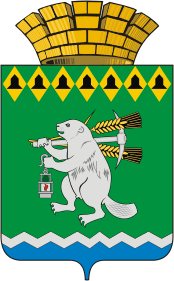 Дума Артемовского городского округаV созыв6 заседание       РЕШЕНИЕот  24 ноября 2016 года					№ 51О направлении депутатов в состав комиссий  по землепользованию и застройке Артемовского городского округа, по культурно-историческому наследию при Администрации Артемовского городского округа, в состав жилищной  комиссий  Администрации Артемовского городского округаРассмотрев  обращения А.С.Иванова, первого   заместителя главы Администрации Артемовского  городского округа, исполняющего полномочия  главы Администрации Артемовского городского округа от 10.11.2016 исх. № 6496/15, Н.В.Булатовой, председателя  комитета по архитектуре и градостроительству Артемовского городского округа  от 07.11.2016 исх. № 16/588, заслушав информацию о необходимости направить в состав  комиссии по землепользованию и застройке Артемовского городского округа  депутатов Думы Артемовского городского округа,Дума Артемовского городского округаРЕШИЛА:Направить в состав комиссии  по землепользованию и застройке Артемовского городского округа  Малых Александра Петровича, депутата Думы Артемовского городского округа по одномандатному избирательному округа № 18.Направить в состав  жилищной комиссии  Администрации Артемовского городского округа Арсенова Владимира Степановича, председателя постоянной комиссии по жилищно-коммунальному хозяйству, депутата Думы Артемовского городского округа по одномандатному избирательному округа № 4.Направить в состав комиссии  по культурно-историческому наследию при Администрации Артемовского городского округа Малых Валентину Сергеевну, депутата Думы Артемовского городского округа по одномандатному избирательному округу № 2.Настоящее решение опубликовать в газете «Артемовский рабочий» и разместить на официальном сайте Думы Артемовского городского округа в информационно-телекоммуникационной сети «Интернет».Контроль исполнения настоящего решения возложить на постоянную комиссию по жилищно-коммунального хозяйству (Арсенов В.С.). Председатель Думы Артемовского городского округа                                              К.М.Трофимов